Puyallup PTA COUncil Mission and Goals 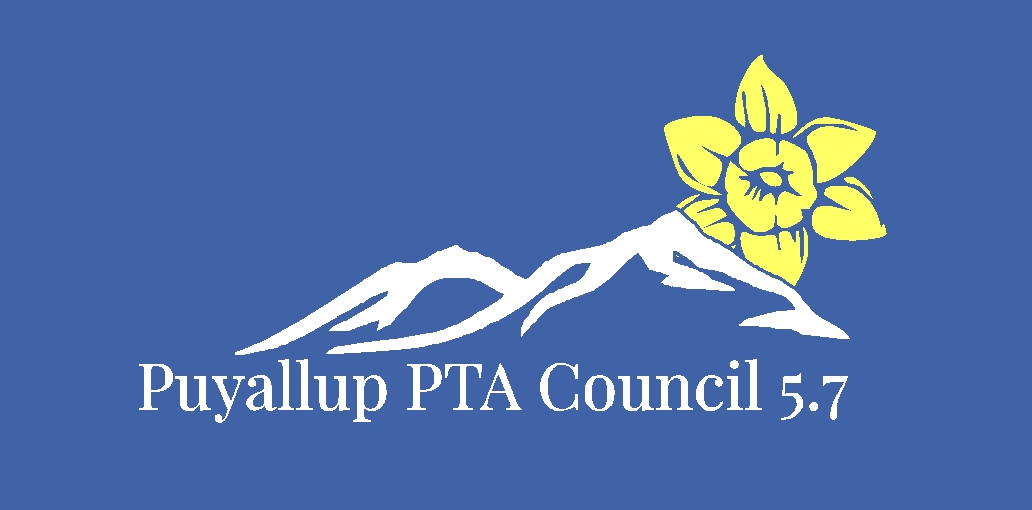 Board approved 8/4/2019Member approved Puyallup PTA Council Goals 2019-2020Fostering growth and diversity within membership.Increase membership by 4%Educate local PTAs to diversify membership within their schools.Raise awareness of options local PTAs can take to accommodate the special needs populations in the services they provide.Increase participation by diversifying training.Provide multiple options for training participation.Encourage local PTA’s Participation.Increasing local PTA participation at WSPTA Legislative Assembly, WSPTA Focus Day and WSPTA issue submittal from last year’s totals.Host at least one town hallPromote leadership development at the local PTA and Council levels.Increase balance in local PTAs volunteerism and leadership growth by encouraging the adoption of a “sustainability initiative.Mission Statement is…To support, mentor, educate and empower local PTAs.We will accomplish this by:Fostering growth and diversity within membership.Increase participation by diversifying training.Encourage local PTA’s participation.Promote leadership development at the local PTA and council levels.